THIS LEASE AGREEMENT entered into this      day of      ,     , between      , LESSOR, and THE STATE OF OKLAHOMA, by and through the OFFICE OF MANAGEMENT AND ENTERPRISE SERVICES, on behalf of      , LESSEE, is done so as an addendum to a certain Lease Agreement entered into on the       day of      ,      , between      , LESSOR, and      , LESSEE, to cover the following described premises:In consideration of the mutual covenants herewith set forth, the parties agree to amend the above referenced Lease Agreement as follows: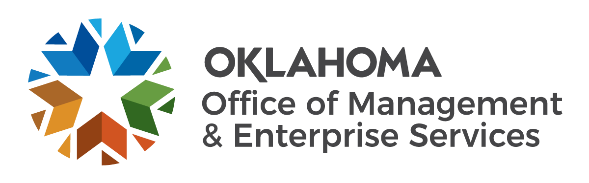 Real Estate and Leasing Services Addendum to 
Lease AgreementRoom/suite and street addressCity, state and ZIPLESSORLESSEE(Print)(Print)ByBy(Signature)(Signature)(Print name and title)(Print name and title)DateDateState of Oklahoma, by and through itsOffice of Management and Enterprise ServicesDirector of Real Estate and Leasing Services